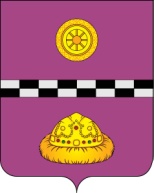 ПОСТАНОВЛЕНИЕот 30 декабря 2020 г.                                                                                                     №  746	В соответствии с Федеральным законом от 02.03.2007 № 25-ФЗ «О муниципальной службе в Российской Федерации», Законом Республики Коми от 21.12.2007 № 133-РЗ                     «О некоторых вопросах муниципальной службы в Республике Коми», руководствуясь приказом Администрации Главы Республики Коми от 29.12.2018 № 130-р                                  «Об утверждении методических рекомендаций по организации и проведению аттестации и квалификационного экзамена муниципальных служащих в Республике Коми» в целях повышения профессионального уровня муниципальных служащих администрации муниципального района «Княжпогостский»ПОСТАНОВЛЯЮ:1. Утвердить Положение по организации и проведению аттестации и квалификационного экзамена муниципальных служащих в администрации муниципального района «Княжпогостский» согласно приложению к настоящему постановлению.2. Отменить со дня вступления в силу настоящего постановления:2.1. постановление администрации муниципального района «Княжпогостский» от 18.05.2015 № 332 «Об утверждении Положения о порядке проведении и сдачи квалификационного экзамена муниципальными служащими администрации муниципального района «Княжпогостский»;2.2. постановление администрации муниципального района «Княжпогостский» от 18.05.2015 № 333 «Об утверждении Положения о порядке проведения аттестации муниципальных служащих администрации муниципального района «Княжпогостский»;2.3. постановление администрации муниципального района «Княжпогостский» от 30.12.2015 № 758 «О внесении изменений в некоторые постановления  администрации муниципального района «Княжпогостский»;2.4. постановление администрации муниципального района «Княжпогостский» от 07.06.2017 № 233 «О внесении изменений в постановление администрации муниципального района «Княжпогостский» постановление администрации муниципального района «Княжпогостский» от 18.05.2015 № 332 «Об утверждении Положения о порядке проведении и сдачи квалификационного экзамена муниципальными служащими администрации муниципального района «Княжпогостский».2.5. постановление  администрации муниципального района «Княжпогостский» от 18.05.2015 № 331 «Об утверждении положения об аттестационной (квалификационной) комиссии администрации муниципального района «Княжпогостский».3. Настоящее постановление вступает в силу со дня принятия и распространяется                                   на правоотношения, возникшие с 1 января 2021 года.4. Контроль за исполнением настоящего постановления возложить на начальника управления правовой и кадровой работы администрации муниципального района «Княжпогостский» Е.М. Шепеленко.Глава МР «Княжпогостский» -руководителя администрации                                                                               А.Л. НемчиновУтвержденоПостановлениемадминистрации муниципального района«Княжпогостский»от 30 декабря 2020 г. № 746(приложение)ПОЛОЖЕНИЕПО ОРГАНИЗАЦИИ И ПРОВЕДЕНИЮ АТТЕСТАЦИИИ КВАЛИФИКАЦИОННОГО ЭКЗАМЕНА МУНИЦИПАЛЬНЫХ СЛУЖАЩИХ АДМИНИСТРАЦИИ МУНИЦИПАЛЬНОГО РАЙОНА «КНЯЖПОГОСТСКИЙ»I. Общие положенияПоложение по организации и проведению аттестации и квалификационного экзамена муниципальных служащих  администрации муниципального района «Княжпогостский» (далее - Положение) регулирует условия и порядок проведения аттестации муниципальных служащих  администрации муниципального района «Княжпогостский»,               а также сроки подготовки и согласования решений о проведении аттестации (квалификационного экзамена), описание методов оценки, которые применяются в целях оценки муниципального служащего, критерии принятия аттестационной комиссией администрации (далее - Комиссия) решений по результатам аттестации (квалификационного экзамена).Аттестация представляет собой обязанность муниципального служащего определенной категории проходить периодическую оценку его профессиональной служебной деятельности, организуемую администрацией, и осуществляемую Комиссией в соответствии с установленными правилами и полномочиями, с целью определения соответствия муниципального служащего замещаемой должности муниципальной службы.Аттестация призвана способствовать формированию кадрового состава муниципальной службы, повышению профессионального уровня муниципальных служащих.Аттестация проводится по распоряжению главы МР «Княжпогостский» - руководителя администрации (либо лица, исполняющего его обязанности).Аттестация муниципального служащего проводится один раз в три года.Квалификационный экзамен представляет собой оценку знаний, навыков и умений (профессионального уровня) муниципального служащего, организуемый администрацией,  и осуществляемый Комиссией в соответствии с установленными правилами и полномочиями, при решении вопроса о присвоении классного чина муниципальной службы.Квалификационный экзамен проводится при решении вопроса о присвоении классного чина по инициативе муниципального служащего не позднее чем через три месяца после подачи им письменного заявления о присвоении классного чина. Форма заявления муниципального служащего приведена в приложении 1 к настоящему Положению.Классные чины присваиваются по результатам квалификационного экзамена муниципальным служащим, замещающим должности муниципальной службы на определенный срок полномочий, за исключением муниципальных служащих, замещающих должности муниципальной службы, относящиеся к высшей группе должностей муниципальной службы.II. Аттестационная комиссияАттестация, квалификационный экзамен проводятся Комиссией, формируемой распоряжением  администрацией. Указанным распоряжением  определяются состав Комиссии, сроки и порядок ее работы.Форма правового акта о создании Комиссии приведена в приложении 2 к настоящему Положению.В состав Комиссии включаются заместитель руководителя Администрации, специалисты управления правовой и кадровой работы.Состав Комиссии для проведения аттестации (квалификационного экзамена) муниципальных служащих, исполнение должностных обязанностей у которых связано с использованием сведений, составляющих государственную тайну, формируется с учетом положений законодательства Российской Федерации о государственной тайне.Состав Комиссии формируется таким образом, чтобы была исключена возможность возникновения конфликтов интересов, которые могли бы повлиять на принимаемые Комиссией решения.Организационное обеспечение деятельности Комиссии, координацию работы структурных подразделений по подготовке и проведению аттестации осуществляет сектор кадровой работы и контроля управления правовой и кадровой работы администрации.III. Подготовительный этап организации аттестации,квалификационного экзаменаПроведение аттестации, квалификационного экзамена проводиться в три этапа оценочной процедуры: подготовительный, основной, заключительный этап.Подготовительный этап организации аттестации начинается с подготовки кадровой службой администрации проекта распоряжения  о проведении аттестации, содержащего положения:об утверждении графика проведения аттестации;об утверждении списков муниципальных служащих, подлежащих аттестации;о подготовке документов, необходимых для работы аттестационной комиссии.Подготовка проекта распоряжения  начинается с формирования списка муниципальных служащих, подлежащих аттестации в текущем календарном году с учетом положений нормативных правовых актов. Примерная форма списка дана в приложении 3 к настоящему Положению.Далее в зависимости от групп должностей, к которым относятся должности, замещаемые муниципальными служащими, подлежащими аттестации, а также с учетом предложений непосредственных руководителей указанных муниципальных служащих формируется перечень оценочных заданий, которые будут применяться при проведении аттестации. На основе анализа данных указанного выше списка муниципальных служащих и перечня оценочных процедур формируется график проведения аттестации.Типовая форма правового акта о проведении аттестации приведена в приложении 4 к настоящему Положению.Рекомендуется проект распоряжения направить на согласование непосредственным руководителям муниципальных служащих, подлежащих аттестации, а также членам Комиссии.В целях обеспечения своевременной подготовки документов, подготовки членов Комиссии и муниципальных служащих к предстоящей аттестации, планирования графика проведения оценочных процедур распоряжение  о проведении аттестации утверждать заблаговременно (на предстоящий календарный год).Решение о предстоящем проведении аттестации доводится кадровой службой администрации до сведения муниципального служащего не позднее, чем за месяц до ее проведения. Не позднее указанного срока с распоряжением (приказом) о проведении аттестации сектор кадровой работы и контроля управления правовой и кадровой работы администрации  должна ознакомить непосредственных руководителей муниципальных служащих, подлежащих аттестации, членов Комиссии.Подготовительный этап организации квалификационного экзамена начинается с подготовки сектора кадровой работы и контроля управления правовой и кадровой работы администрации  проекта распоряжения  о проведении квалификационного экзамена, в котором указываются:дата и время проведения квалификационного экзамена;список муниципальных служащих, которые должны сдавать квалификационный экзамен;перечень документов, необходимых для проведения квалификационного экзамена.Проект распоряжения о проведении квалификационного экзамена подготавливается на основании заявления муниципального служащего о присвоении классного чина. Кадровой службе администрации заблаговременно (на предстоящий календарный год) уведомлять муниципальных служащих о наступлении срока, дающего право на присвоение классного чина. Типовая форма правового акта о проведении квалификационного экзамена приведена в приложении 5 к настоящему Положению.Квалификационный экзамен проводится при решении вопроса о присвоении классного чина по инициативе муниципального служащего не позднее чем через три месяца после подачи им письменного заявления о присвоении классного чина.Решение о предстоящем проведении квалификационного экзамена доводится до сведения муниципального служащего не позднее чем за месяц до его проведения. Не позднее указанного срока с распоряжением  о проведении квалификационного экзамена рекомендуется ознакомить непосредственных руководителей муниципальных служащих, сдающих квалификационный экзамен, членов Комиссии.Не позднее чем за две недели до начала аттестации в Комиссию представляется отзыв об исполнении муниципальным служащим должностных обязанностей за аттестационный период, подписанный его непосредственным руководителем.Не позднее чем за месяц до проведения квалификационного экзамена непосредственный руководитель муниципального служащего направляет в Комиссию отзыв об уровне знаний, навыков и умений (профессиональном уровне) муниципального служащего и о возможности присвоения ему классного чина.В отзыве непосредственный руководитель отражает перечень основных (наиболее важных, значимых) вопросов (документов), в решении (разработке) которых принимал участие муниципальный служащий (за аттестуемый период/период с назначения на должность с даты предыдущего квалификационного экзамена).Также в отзыве непосредственный руководитель формулирует предложение по решению Комиссии.Типовая форма отзыва, пример заполнения отзыва представлены в приложениях 6, 7 к настоящему Положению.Особое внимание при заполнении отзыва рекомендуется уделить разделу «Уровень знаний, навыков и умений (профессиональный уровень)», в котором дается оценка:1) уровня владения муниципальным служащим базовыми, профессиональными, функциональными знаниями и умениями;2) выраженности профессиональных и личностных качеств:а) для всех муниципальных служащих оценивается:- стратегическое мышление;- командное взаимодействие;- персональная эффективность;- гибкость и готовность к изменениям.(дополнительно может оцениваться):- эмоциональный самоконтроль, стрессоустойчивость;- саморазвитие.б) для муниципальных служащих, осуществляющих управленческую деятельность, дополнительно к качествам, указанным в «, оценивается:лидерство;принятие управленческих решений.(дополнительно может оцениваться):мотивация и развитие подчиненных;передача знаний и опыта (наставничество);публичные выступления и внешние коммуникации.При составлении оценочной части отзыва используется шкала оценки деловых характеристик муниципального служащего, представленная в приложении 8 к настоящему Положению.Муниципальный служащий должен быть ознакомлен с отзывом не менее чем за неделю до проведения аттестации и не менее чем за две недели до проведения квалификационного экзамена.Муниципальный служащий вправе представить в Комиссию дополнительные сведения о своей профессиональной служебной деятельности за указанный период, а также заявление о своем несогласии с представленным отзывом или пояснительную записку на отзыв непосредственного руководителя.В этих целях проведения муниципальным служащим самооценки и сопоставления данной оценки с мнением непосредственного руководителя муниципального служащего, изложенного в отзыве, муниципальный служащий заполняет анкету самооценки по структуре, аналогичной структуре отзыва и справки.Указанную анкету кадровая служба администрации запрашивает у муниципального служащего в сроки, установленные для представления непосредственным руководителем отзыва.Форма анкеты самооценки и пример заполнения анкеты самооценки представлены в приложениях 9, 10 к настоящему Положению.После представления отзыва непосредственного руководителя и анкеты самооценки муниципального служащего кадровая служба администрации составляет сравнительную таблицу, которая направляется на рассмотрение и обсуждение муниципальному служащему и его непосредственному руководителю.Результаты сопоставления отзыва непосредственного руководителя и анкеты самооценки муниципального служащего представляются на заседание Комиссии.Пример сравнительной таблицы представлен в приложении 11 к настоящему положению.IV. Проведение аттестации, квалификационного экзаменаДля оценки профессионального уровня муниципальных служащих, их соответствия квалификационным требованиям используются не противоречащие федеральным законам и другим нормативным правовым актам Российской Федерации методы оценки: индивидуальное собеседование (далее - собеседование), подготовка проекта документа, тестирование.Описание методов оценки представлено в приложении 12 к настоящему Положению.С целью обеспечения контроля при выполнении муниципальными служащими оценочных заданий в рамках аттестации, квалификационного экзамена присутствуют представители Комиссии.При выполнении муниципальными служащими оценочных заданий рекомендуется вести видео- и (или) аудиозапись проведения соответствующих оценочных процедур.Результаты выполнения муниципальными служащими оценочных заданий вносятся в сводную ведомость по результатам оценочных процедур согласно приложению 13 к настоящему Положению.Итоговый балл муниципального служащего по результатам оценочных процедур определяется как среднее арифметическое баллов, полученных муниципальным служащим по результатам собеседования, других оценочных заданий, и баллов, набранных муниципальным служащим по результатам тестирования.В качестве обязательных при проведении аттестации и квалификационного экзамена установить следующие оценочные процедуры:1) тестирование, состоящее из двух частей:1 часть - тестирование на соответствие базовым квалификационным требованиям (для оценки уровня владения государственным языком Российской Федерации (русским языком), знаниями основ Конституции Российской Федерации и Конституции Республики Коми, Устава муниципального образования муниципального района «Княжпогостский» законодательства Российской Федерации о муниципальной службе и о противодействии коррупции, знаниями и умениями в сфере информационно-коммуникационных технологий);2 часть - тестирование на соответствие профессионально-функциональным квалификационным требованиям (для оценки знаний и умений по вопросам профессиональной служебной деятельности исходя из области и вида профессиональной служебной деятельности по должности муниципальной службы (далее - отраслевые вопросы);2) собеседование.На заседание Комиссии представляются:распоряжение  о проведении аттестации (квалификационного экзамена);сведения об аттестуемых (экзаменуемых) муниципальных служащих (с указанием даты рождения, замещаемой должности муниципальной службы и даты назначения на нее, сведений об имеющемся у муниципального служащего образовании, дополнительном профессиональном образовании муниципального служащего, о квалификационных требованиях к замещаемой должности муниципальной службы в Республике Коми, о наличии классного чина муниципальной службы, о стаже муниципальной службы, об отсутствии обстоятельств, препятствующих присвоению классного чина, о соблюдении муниципальным служащим ограничений, отсутствии нарушений запретов, выполнении требований к служебному поведению и обязательств, установленных законодательством Российской Федерации о муниципальной службе);должностные инструкции аттестуемых (экзаменуемых) муниципальных служащих;отзыв непосредственного руководителя муниципального служащего;аттестационный лист муниципального служащего с данными предыдущей аттестации;результаты прохождения муниципальными служащими оценочных процедур;анкета самооценки муниципального служащего;сравнительная таблица отзыва непосредственного руководителя и анкеты самооценки муниципального служащего.Аттестация (квалификационный экзамен) проводятся с приглашением аттестуемого (экзаменуемого) муниципального служащего на заседание Комиссии.В случае неявки муниципального служащего на заседание указанной Комиссии без уважительной причины или отказа его от аттестации муниципальный служащий привлекается к дисциплинарной ответственности в соответствии с законодательством Российской Федерации о муниципальной службе, а аттестация переносится на более поздний срок.Уважительной причиной неявки муниципального служащего на заседание Комиссии могут являться: болезнь муниципального служащего, подлежащего аттестации, или членов его семьи, подтвержденная листом временной нетрудоспособности; командировка муниципального служащего; ежегодный отпуск и иные причины, которые Комиссия посчитает уважительными.Аттестация муниципальных служащих, являющихся членами аттестационной комиссии, проводится на общих основаниях.Комиссия проводит собеседование с муниципальными служащими, рассматривает представленные документы, заслушивает сообщения аттестуемого (экзаменуемого) муниципального служащего, а в случае необходимости - его непосредственного руководителя о профессиональной служебной деятельности муниципального служащего.Комиссия в целях объективного проведения аттестации по заявлению муниципального служащего о его несогласии с предоставленным на него отзывом вправе перенести аттестацию на очередное заседание Комиссии.При проведении заседания Комиссии рекомендуется вести видео- и (или) аудиозапись.Обсуждение профессиональных и личностных качеств муниципального служащего применительно к его профессиональной служебной деятельности должно быть объективным и доброжелательным.Профессиональная служебная деятельность муниципального служащего оценивается на основе определения его соответствия квалификационным требованиям по замещаемой должности муниципальной службы, его участия в решении поставленных перед соответствующим структурным подразделением администрации, отраслевого (функционального) органа задач, сложности выполняемой им работы, ее эффективности и результативности.При этом должны учитываться результаты исполнения муниципальным служащим должностной инструкции, профессиональные знания и опыт работы муниципального служащего, соблюдение муниципальным служащим ограничений, отсутствие нарушений запретов, выполнение требований к служебному поведению и обязательств, установленных законодательством Российской Федерации о муниципальной службе, а при аттестации (квалификационном экзамене) муниципального служащего, наделенного организационно-распорядительными полномочиями по отношению к другим муниципальным служащим, - также организаторские способности.Результаты собеседования заносятся в бюллетень по результатам собеседования, составляемый по форме согласно приложению 14 к настоящему Положению. Оценка проводится в соответствии с критериями, указанными в Приложении 8.После определения среднего балла, полученного муниципальным служащим по результатам собеседования, он заносится в сводную ведомость по результатам оценочных процедур согласно приложению 13 к настоящему Положению, определяется итоговый балл муниципального служащего по результатам оценочных процедур.V. Заключительный этап аттестации,квалификационного экзаменаКомиссия с учетом итогового балла, набранного муниципальным служащим по итогам оценочных процедур, в соответствии с критериями принятия решения принимает решение о результатах аттестации, квалификационного экзамена.По результатам аттестации муниципального служащего Комиссией принимается одно из следующих решений:а) соответствует замещаемой должности муниципальной службы. Указанное решение принимается в случае, если по результатам оценочных процедур муниципальный служащий набрал от 1 до 3 баллов;б) не соответствует замещаемой должности муниципальной службы. Указанное решение принимается в случае, если по результатам оценочных процедур муниципальный служащий набрал менее 1 балла.Комиссия может давать рекомендации о поощрении отдельных муниципальных служащих за достигнутые ими успехи в работе, в том числе о повышении их в должности либо о включении в кадровый резерв, а в случае необходимости - рекомендации об улучшении деятельности аттестуемых муниципальных служащих. По результатам аттестации Комиссия может давать рекомендации о направлении отдельных муниципальных служащих для получения дополнительного профессионального образования.Решение принимается Комиссией в отсутствие аттестуемого муниципального служащего и его непосредственного руководителя открытым голосованием простым большинством голосов присутствующих на заседании членов комиссии.При аттестации муниципального служащего, являющегося членом Комиссии, аттестуемый в голосовании не участвует, его членство в этой комиссии приостанавливается.Заседание Комиссии считается правомочным, если на нем присутствует не менее двух третей ее членов.При равенстве голосов муниципальный служащий признается соответствующим замещаемой должности муниципальной службы.Результаты аттестации сообщаются муниципальным служащим непосредственно после подведения итогов голосования.По результатам квалификационного экзамена в отношении муниципального служащего Комиссией выносится одно из следующих решений:а) признать, что муниципальный служащий сдал квалификационный экзамен и рекомендуется для присвоения классного чина. Указанное решение принимается в случае, если по результатам оценочных процедур муниципальный служащий набрал 1,5 балла и более;б) признать, что муниципальный служащий не сдал квалификационный экзамен. Указанное решение принимается в случае, если по результатам оценочных процедур муниципальный служащий набрал менее 1,5 баллов.Решение о результате квалификационного экзамена выносится Комиссией в отсутствие муниципального служащего и его непосредственного руководителя открытым голосованием простым большинством голосов присутствующих на заседании членов комиссии. При равенстве голосов муниципальный служащий признается сдавшим квалификационный экзамен.Результаты голосования и решения Комиссии фиксируются секретарем Комиссии в протоколе заседания Комиссии, в котором фиксирует ее решения и результаты голосования, составляемом по форме согласно приложению 15.К протоколу приобщаются:аудио-, видеозапись проведения оценочных процедур (в случае, если она осуществлялась);сводная ведомость.Результаты аттестации заносятся в аттестационный лист муниципального служащего, составленный по форме, установленной Законом Республики Коми от 21 декабря 2007 г. № 133-РЗ «О некоторых вопросах муниципальной службы в Республике Коми».Результат квалификационного экзамена заносится в экзаменационный лист муниципального служащего, составленный по форме согласно приложению 16.Муниципальный служащий знакомится с аттестационным (экзаменационным) листом под расписку.Материалы аттестации муниципальных служащих представляются представителю нанимателя не позднее чем через семь дней после ее проведения.В течение одного месяца после проведения аттестации по ее результатам издается распоряжение (приказ) администрации или принимается решение представителя нанимателя о соответствии или несоответствии муниципального служащего замещаемой должности, а также о том, что муниципальный служащий:а) подлежит поощрению за достигнутые успехи;б) повышается в должности или подлежит включению в кадровый резерв администрации для замещения вакантной должности муниципальной службы в порядке должностного роста;в) направляется для получения дополнительного профессионального образования;г) понижается в должности и подлежит исключению из кадрового резерва в случае нахождения в нем.Результаты квалификационного экзамена направляются представителю нанимателя не позднее чем через семь дней после его проведения.На основании результатов квалификационного экзамена представитель нанимателя принимает решение о присвоении (об отказе в присвоении) муниципальному служащему классного чина.Аттестационный лист муниципального служащего, прошедшего аттестацию, и отзыв об исполнении им должностных обязанностей за аттестационный период хранятся в личном деле муниципального служащего.Экзаменационный лист муниципального служащего, отзыв об уровне его знаний, навыков и умений (профессиональном уровне) и о возможности присвоения ему классного чина хранятся в личном деле муниципального служащего.Муниципальный служащий, не сдавший квалификационный экзамен, может выступить с инициативой о проведении повторного квалификационного экзамена не ранее чем через шесть месяцев после проведения данного экзамена.Муниципальный служащий вправе обжаловать результаты аттестации (квалификационного экзамена) в соответствии с законодательством Российской Федерации.Приложение 1к Положениюпо организации и проведениюаттестации и квалификационногоэкзамена муниципальных служащих администрации муниципальногорайона «Княжпогостский»Приложение 2к Положениюпо организации и проведениюаттестации и квалификационногоэкзамена муниципальных служащих администрации муниципальногорайона «Княжпогостский»РАСПОРЯЖЕНИЕО создании аттестационной комиссииВ соответствии с Федеральным законом от 2 марта 2007 г. № 25-ФЗ                                     «О муниципальной службе в Российской Федерации», Законом Республики Коми от 21 декабря 2007 г. N 133-РЗ «О некоторых вопросах муниципальной службы в Республике Коми».1. Образовать постоянно действующую аттестационную комиссию администрации муниципального района «Княжпогостский» и утвердить ее состав согласно приложению N 1.2. Определить, что аттестационная комиссия администрации муниципального района «Княжпогостский» создана для проведения:- квалификационного экзамена для решения вопроса о присвоении классного чина муниципальной службы муниципальным служащим, замещающим должности муниципальной службы  администрации муниципального района «Княжпогостский»- аттестации муниципальных служащих, замещающих должности муниципальной службы в администрации муниципального района «Княжпогостский».3. Утвердить порядок и сроки работы аттестационной комиссии администрации муниципального района «Княжпогостский» (согласно приложению № 2.)Утвержденраспоряжениемот "__" _______ 20___ г. № _____(приложение № 1)Составаттестационной комиссии администрациимуниципального района «Княжпогостский»Утвержденраспоряжениемот "__" _______ 20___ г. № _____(приложение № 2)ПОРЯДОКИ СРОКИ РАБОТЫ АТТЕСТАЦИОННОЙ КОМИССИИАДМИНИСТРАЦИИ МУНИЦИПАЛЬНОГО РАЙОНА «КНЯЖПОГОСТСКИЙ»1. Заседания аттестационной комиссии администрации муниципального района «Княжпогостский» проводятся в соответствии с графиком аттестации  о проведении квалификационного экзамена, утвержденным распоряжением администрации муниципального района «Княжпогостский».Аттестационная комиссия администрации муниципального района «Княжпогостский» в своей деятельности руководствуется Конституцией Российской Федерации, Федеральным законом от 2 марта 2007 г. № 25-ФЗ «О муниципальной службе в Российской Федерации», иными федеральными законами и нормативными правовыми актами Российской Федерации, Конституцией Республики Коми, Законом Республики Коми от 21 декабря 2007 г. № 133-РЗ «О некоторых вопросах муниципальной службы в Республике Коми», иными законами Республики Коми и нормативными правовыми актами Республики Коми, локальными нормативными актами администрации муниципального района «Княжпогостский» и настоящим Порядком.2. Аттестационная комиссия администрации муниципального района «Княжпогостский» состоит из председателя, заместителя председателя, секретаря и членов комиссии. Все члены аттестационной комиссии при принятии решений обладают равными правами.2.1. Председатель аттестационной комиссии:председательствует на заседаниях комиссии;организует работу комиссии;распределяет обязанности между членами комиссии;определяет по согласованию с другими членами комиссии порядок рассмотрения вопросов;осуществляет другие полномочия в пределах своей компетенции.2.2. В случае временного отсутствия (болезнь, отпуск и т.п.) председателя аттестационной комиссии его полномочия осуществляет заместитель председателя аттестационной комиссии.2.3. Секретарь аттестационной комиссии:осуществляет подготовку материалов к заседаниям комиссии;ведет протокол заседания комиссии, в котором фиксирует ее решения и результаты голосования.3. Заседание аттестационной комиссии администрации муниципального района «Княжпрогостский» считается правомочным, если на нем присутствует не менее двух третей ее состава.4. Решения аттестационной комиссии принимаются открытым голосованием простым большинством голосов присутствующих на ее заседании членов.В случае равенства голосов при проведении аттестации муниципальный служащий признается соответствующим замещаемой должности муниципальной службы, при проведении квалификационного экзамена - сдавшим его.5. На период аттестации муниципального служащего, являющегося членом комиссии, и сдачи им квалификационного экзамена его членство в комиссии приостанавливается.6. Решения комиссии могут быть обжалованы в порядке, установленном законодательством Российской Федерации.7. Протокол заседания аттестационной комиссии подписывается председателем, заместителем председателя, секретарем и членами аттестационной комиссии, принявшими участие в заседании.8. Организационно-техническое и документационное обеспечение деятельности комиссии осуществляет сектор кадровой работы и контроля управления правовой и кадровой работы администрации муниципального района «Княжпогостский».Приложение 3к Положениюпо организации и проведениюаттестации и квалификационногоэкзамена муниципальных служащих администрации муниципальногорайона «Княжпогостский»СПИСОКМУНИЦИПАЛЬНЫХ СЛУЖАЩИХ, ПОДЛЕЖАЩИХ АТТЕСТАЦИИПриложение 4к Положениюпо организации и проведениюаттестации и квалификационногоэкзамена муниципальных служащих администрации муниципальногорайона «Княжпогостский»РАСПОРЯЖЕНИЕО проведении аттестацииВ соответствии с Федеральным законом от 02 марта 2007 г. № 25-ФЗ                                «О муниципальной службе в Российской Федерации», Положением о проведении аттестации, утвержденным постановлением администрации муниципального района «Княжпогостский» № ____ от _______:1. Провести аттестацию муниципальных служащих, замещающих должности муниципальной службы  администрации муниципального района «Княжпогостский» (далее - муниципальные служащие):18 апреля 20__ г.;31 октября 20__ г.2. При проведении аттестации использовать следующие методы оценки:тестирование;индивидуальное собеседование.3. Утвердить график проведения аттестации муниципальных служащих (далее - график) согласно приложению, к настоящему распоряжению.4. Утвердить перечень документов, необходимых для проведения аттестации:отзыв об исполнении муниципальным служащим должностных обязанностей за аттестационный период, представляемый непосредственным руководителем муниципального служащего;должностная инструкция муниципального служащего;аттестационный лист муниципального служащего с данными предыдущей аттестации;анкета самооценки муниципального служащего.5. Непосредственным руководителям муниципальных служащих в установленные графиком сроки представить в сектор по кадровым вопросам отзыв об исполнении муниципальными служащими должностных обязанностей за аттестационный период.6. Муниципальным служащим в установленные графиком сроки представить в сектор по кадровым вопросам анкеты самооценки.7. Сектору по кадровым вопросам:ознакомить муниципальных служащих с графиком, утвержденным настоящим распоряжением не позднее чем за месяц до даты проведения аттестации;ознакомить муниципальных служащих с отзывом непосредственного руководителя не позднее чем за неделю до даты проведения аттестации;ознакомить непосредственных руководителей муниципальных служащих с анкетами самооценки муниципальных служащих не позднее чем за неделю до даты проведения аттестации.С распоряжением ознакомлены:Утвержденраспоряжениемот "__" _______ 20___ г. № _____(приложение)ГРАФИКпроведения аттестации муниципальных служащих администрации муниципального района «Княжпогостский»Приложение 5к Положениюпо организации и проведениюаттестации и квалификационногоэкзамена муниципальных служащих администрации муниципальногорайона «Княжпогостский»РАСПОРЯЖЕНИЕО проведении квалификационного экзаменаВ соответствии с Федеральным законом от 02 марта 2007 г. № 25-ФЗ                               «О муниципальной службе в Российской Федерации», Положением о проведении квалификационного экзамена, утвержденным распоряжение администрации муниципального района «Княжпогостский» от _____ №_____:1. Провести квалификационный экзамен муниципальных служащих, замещающих должности муниципальной службы в администрации муниципального района «Княжпогостский» (далее - муниципальные служащие):18 апреля 20__ г.2. При проведении квалификационного экзамена использовать следующие методы оценки:тестирование;индивидуальное собеседование.3. Утвердить график проведения квалификационного экзамена муниципальных служащих (далее - график) согласно приложению к настоящему распоряжению.4. Утвердить перечень документов, необходимых для проведения квалификационного экзамена:отзыв об уровне знаний, навыков и умений (профессиональном уровне) муниципального служащего и о возможности присвоения ему классного чина, представляемый непосредственным руководителем муниципального служащего;должностная инструкция муниципального служащего;анкета самооценки муниципального служащего.5. Непосредственным руководителям муниципальных служащих в установленные графиком сроки представить в сектор по кадровым вопросам отзывы об уровне знаний, навыков и умений (профессиональном уровне) муниципальных служащих и о возможности присвоения им классного чина.6. Муниципальным служащим в установленные графиком сроки представить в сектор по кадровым вопросам анкеты самооценки.7. Сектору по кадровым вопросам:ознакомить муниципальных служащих с графиком, утвержденным настоящим распоряжением не позднее чем за месяц до даты проведения квалификационного экзамена;ознакомить муниципальных служащих с отзывом непосредственного руководителя не позднее чем за две недели до даты проведения квалификационного экзамена;ознакомить непосредственных руководителей муниципальных служащих с анкетами самооценки муниципальных служащих не позднее чем за неделю до даты проведения квалификационного экзамена.Основание: личное заявление муниципальных служащих.С распоряжением ознакомлены:Утвержденраспоряжениемот "__" _______ 20___ г. № _____(приложение)ГРАФИКпроведения квалификационного экзамена муниципальныхслужащих, замещающих должности муниципальной службыв администрации муниципального района «Княжпогостский»Приложение 6к Положениюпо организации и проведениюаттестации и квалификационногоэкзамена муниципальных служащих администрации муниципальногорайона «Княжпогостский»Отзывна муниципального служащего, подлежащего аттестации(сдающего квалификационный экзамен)Приложение 7к Положениюпо организации и проведениюаттестации и квалификационногоэкзамена муниципальных служащих администрации муниципальногорайона «Княжпогостский»Примеротзыва на муниципального служащего, подлежащегоаттестации (сдающего квалификационный экзамен)Приложение 8к Положениюпо организации и проведениюаттестации и квалификационногоэкзамена муниципальных служащих администрации муниципальногорайона «Княжпогостский»ШКАЛЫОЦЕНКИ ДЕЛОВЫХ ХАРАКТЕРИСТИК МУНИЦИПАЛЬНОГО СЛУЖАЩЕГО1. Оценка эффективности и результативности профессиональной служебной деятельности муниципального служащего2. Оценка владения базовыми, профессиональными, функциональными знаниями и умениями4. Оценка профессиональных и личностных качеств муниципального служащегоСправочникпрофессиональных и личностных качествШкалаоценки профессиональных и личностныхкачеств муниципального служащегоПриложение 9к Положениюпо организации и проведениюаттестации и квалификационногоэкзамена муниципальных служащих администрации муниципальногорайона «Княжпогостский»Анкетасамооценки муниципального служащегоПриложение 10к Положениюпо организации и проведениюаттестации и квалификационногоэкзамена муниципальных служащихв администрации муниципальногорайона «Княжпогостский»Примеранкеты самооценки муниципального служащегоПриложение 11к Положениюпо организации и проведениюаттестации и квалификационногоэкзамена муниципальных служащихв администрации муниципальногорайона «Княжпогостский»Примерсравнительной таблицы отзыва непосредственногоруководителя и анкеты самооценки муниципальногослужащего (формируется кадровой службой)После подготовки непосредственным руководителем отзыва и заполнения анкеты самооценки муниципальным служащим сопоставляются оценки муниципального служащего и непосредственного руководителя и выделяются различающиеся графы или оценки).Приложение 12к Положениюпо организации и проведениюаттестации и квалификационногоэкзамена муниципальных служащихв администрации муниципальногорайона «Княжпогостский»ОПИСАНИЕМЕТОДОВ ОЦЕНКИ ПРОФЕССИОНАЛЬНЫХ И ЛИЧНОСТНЫХ КАЧЕСТВ,ПРИ ПРОВЕДЕНИИ АТТЕСТАЦИИ МУНИЦИПАЛЬНЫХ СЛУЖАЩИХ АДМИНИСТРАЦИИ МУНИЦИПАЛЬНОГО РАЙОНА «КНЯЖПОГОСТСКИЙ»I. ТестированиеПосредством тестирования осуществляется оценка уровня владения муниципальным служащим государственным языком Российской Федерации (русским языком), знаниями основ Конституции Российской Федерации и Конституции Республики Коми, Устава муниципального образования муниципального района «Княжпогостский», законодательства Российской Федерации о муниципальной службе и о противодействии коррупции, знаниями и умениями в сфере информационно-коммуникационных технологий, а также знаниями и умениями в зависимости от области и вида профессиональной служебной деятельности, установленными должностной инструкции.Тест должен содержать не менее 40 и не более 60 вопросов и состоять из двух частей:Первая часть теста - тестирование на соответствие базовым квалификационным требованиям (для оценки уровня владения муниципальным служащим государственным языком Российской Федерации (русским языком), знаниями основ Конституции Российской Федерации и Конституции Республики Коми, Устава муниципального образования муниципального района «Княжпогостский», законодательства Российской Федерации о муниципальной службе и о противодействии коррупции, знаниями и умениями в сфере информационно-коммуникационных технологий). Данная часть должна содержать в тестировании не менее 30 вопросов.Вторая часть теста - тестирование на соответствие профессионально-функциональным квалификационным требованиям (для оценки уровня знаний по профессиональной служебной деятельности в зависимости от области и вида профессиональной служебной деятельности муниципального служащего).Вторая часть теста должна содержать не менее 10 и не более 30 вопросов.На каждый вопрос теста может быть только один верный вариант ответа.Подведение результатов тестирования основывается на количестве правильных ответов.Каждая часть теста оценивается отдельно.Результаты прохождения тестирования вносятся отдельно по каждой части тестирования в сводную ведомость согласно приложению 13 к настоящему Положению.Итоговый процент муниципального служащего по результатам тестирования определяется как среднее арифметическое набранных процентов по каждой части тестирования.Результаты тестирования оцениваются по 4-балльной шкале (от 0 до 3 баллов).Шкала оценки тестированияII. СобеседованиеСобеседование проводится с целью получения информации, которая позволит провести оценку профессионального уровня муниципального служащего в зависимости от области и вида профессиональной служебной деятельности и его профессионально-личностных качеств. Для проведения собеседования кадровой службой администрации составляется перечень вопросов с учетом должностных обязанностей муниципального служащего.В ходе проведения собеседования Комиссией проводится обсуждение с муниципальным служащим результатов выполнения им других заданий в рамках аттестации, квалификационного экзамена.При собеседовании оцениваются профессиональные знания муниципального служащего, результативность и эффективность его профессиональной служебной деятельности, а также следующие профессиональные и личностные качества муниципального служащего:а) для всех муниципальных служащих оценивается:стратегическое мышление;командное взаимодействие;персональная эффективность;гибкость и готовность к изменениям.(дополнительно может оцениваться):эмоциональный самоконтроль, стрессоустойчивость;саморазвитие.б) для муниципальных служащих, осуществляющих управленческую деятельность, дополнительно к качествам, указанным в подпункте "а", оцениваются:лидерство;принятие управленческих решений.(дополнительно может оцениваться):мотивация и развитие подчиненных;передача знаний и опыта (наставничество);публичные выступления и внешние коммуникации.Уровень компетенций муниципального служащего по результатам собеседования оценивается по 4-балльной шкале (от 0 до 3 баллов). Максимальный балл равен 3.Шкалаоценки компетенций (качеств) муниципальногослужащего по результатам собеседованияПо окончании собеседования с муниципальным служащим каждый член Комиссии заносит в бюллетень по результатам собеседования, составляемый по форме согласно приложению 14 к настоящему Положению, результат оценки компетенций муниципального служащего при необходимости с краткой мотивировкой, обосновывающей принятое членом Комиссии решение.Средний балл муниципального служащего, полученный от каждого члена Комиссии по результатам собеседования, определяется путем сложения баллов, полученных муниципальным служащим от члена Комиссии по каждой компетенции, и деления этой суммы на количество оцениваемых компетенций.Итоговая оценка в баллах по результатам собеседования находится путем сложения средних баллов, полученных муниципальным служащим от всех членов Комиссии, и деления этой суммы на количество членов Комиссии.В случае, если член Комиссии не участвовал в оценке хотя бы одного муниципального служащего, его оценка по каждому муниципальному служащему не учитывается при определении среднего арифметического баллов, выставленных Комиссией по результатам индивидуального собеседования.Примерподсчета баллов по итогам собеседования в случае,если член Комиссии не участвовал в оценкехотя бы одного муниципального служащегоПо итогам процедур в рамках аттестации муниципальные служащие Иванов А.А., Петрова С.В. и Сидоров К.В. набрали баллы согласно нижеприведенной таблице.Примерподсчета баллов по результатам индивидуальногособеседования Комиссии с муниципальным служащимУчитывая, что Аристархова К.Т. не участвовала в оценке индивидуального собеседования с Сидоровым К.В., ее оценки, выставленные по результатам индивидуального собеседования муниципального служащего Петровой С.В. и Ивановым А.А., не учитывались при определении среднего арифметического баллов, выставленных муниципальному служащему Комиссией по результатам индивидуального собеседования (оценке данного члена аттестационной комиссии присвоено значение в 0 баллов для каждого муниципального служащего).В данном случае при подсчете среднего арифметического баллов за индивидуальное собеседование сумма набранных каждым муниципальным служащим баллов поделена на общее число членов Комиссии, которое составляет 9. При этом голосу члена Комиссии, не голосовавшего хотя бы за одного муниципального служащего, присвоено значение ноль за голосование по всем остальным муниципальным служащим.Данный способ позволяет обеспечить сопоставимость оценок муниципальных служащих вне зависимости от числа членов аттестационной комиссии, присутствовавших при проведении индивидуального собеседования с тем или иным муниципальным служащим.При проведении собеседования Комиссией ведется видео- и (или) аудиозапись либо стенограмма проведения собеседования, что позволяет сравнивать ответы и реакцию муниципальных служащих на одни и те же вопросы для максимально объективного их учета.III. Подготовка проекта документаПодготовка проекта документа позволяет на практике оценить знания и умения, необходимые для непосредственного исполнения муниципальным служащим должностных обязанностей в зависимости от области и вида профессиональной служебной деятельности, установленных должностным регламентом.Муниципальному служащему предлагается подготовить проект ответа на обращение гражданина, проект нормативного правового акта (с прилагаемым проектом пояснительной записки) или иной документ, разработка которого входит в число его должностных обязанностей. В этих целях муниципальному служащему предоставляется инструкция по делопроизводству и иные документы, необходимые для надлежащей подготовки проекта документа. Содержание задания утверждается Главой МР «Княжпогостский» - руководителем администрации.Оценка подготовленного проекта документа осуществляется руководителем структурного подразделения и членами Комиссии. Результаты оценки проекта документа оформляются в виде краткой справки.Для итоговой оценки проекта документа членами Комиссии используются следующие критерии: соответствие установленным требованиям оформления, раскрытие темы, аналитические способности и логичность мышления, обоснованность и практическая реализуемость представленных предложений по заданной теме, правовая и лингвистическая грамотность, которые оцениваются по 4-балльной шкале (от 0 до 3 баллов). Максимальный балл равен 3.Шкала оценки проекта документаИтоговая оценка в баллах по результатам подготовки проекта документа находится путем сложения средних баллов, полученных муниципальным служащим от всех членов Комиссии, и деления этой суммы на количество членов Комиссии.Приложение 13к Положениюпо организации и проведениюаттестации и квалификационногоэкзамена муниципальных служащих администрации муниципальногорайона «Княжпогостский»СВОДНАЯ ВЕДОМОСТЬпо результатам оценочных процедур"__" ____________________ 20__ г.(дата проведения аттестации, квалификационного экзамена)Приложение 14к Положениюпо организации и проведениюаттестации и квалификационногоэкзамена муниципальных служащих администрации муниципальногорайона «Княжпогостский»БЮЛЛЕТЕНЬпо результатам собеседования"__" ____________________ 20__ г.(дата проведения аттестации, квалификационного экзамена)(Справочно: шкала оценки от 0 до 3 баллов,максимальный балл составляет 3 балла)--------------------------------<*> дополнительно для муниципальных служащих, замещающих должности муниципальной службы высшей, главной и ведущей (при осуществлении управленческих функций) групп должностейПриложение 15к Положениюпо организации и проведениюаттестации и квалификационногоэкзамена муниципальных служащих администрации муниципальногорайона «Княжпогостский»ПРОТОКОЛзаседания аттестационной комиссии____________________________________________(наименование органа местного самоуправления)"__" ______________________________ 20__ г.(дата проведения заседания)На заседании Комиссии присутствовало ___ из ___ членов Комиссии:    ПОВЕСТКА ДНЯ:    Проведение   аттестации   (квалификационного   экзамена)   в  отношениимуниципальных   служащих,   замещающих  должности  муниципальной  службы  вадминистрации муниципального района "Сосногорск":    Петрова И.И. - должность;    Поповой И.С. - должность.    ХОД ЗАСЕДАНИЯ:    I. Проведение аттестации в отношении Петрова И.И., ___________________.                                                           (должность)    1.   Карпов   К.С.   -   непосредственный  руководитель  муниципальногослужащего,  зачитал  отзыв об исполнении муниципальным служащим должностныхобязанностей за аттестационный период.    2.  Секретарь  Комиссии  озвучил  результаты  прохождения Петровым И.И.тестирования:    1 часть тестирования: ___% правильных ответов;    2 часть тестирования: ___% правильных ответов.    Результат  прохождения  тестирования:  ___%  правильных  ответов,  ____баллов.    3.  Комиссией  проведена  оценка  результатов  выполнения Петровым И.И.письменного задания: кратко изложит суть задания.    Результат выполнения Петровым И.И. письменного задания: ___ баллов.    4. Комиссия провела собеседование с Петровым И.И.    Результат прохождения Петровым И.И. собеседования: ___ баллов.    5.  Итоговый  балл  Петрова  И.И.  по результатам прохождения оценочныхпроцедур: _____ баллов.    В  отсутствие Петрова И.И. и его непосредственного руководителя КарповаК.С. председателем комиссии вынесено на голосование следующее решение:    признать, что Петров И.И., __________________, соответствует замещаемой                                  (должность)должности  муниципальной  службы и рекомендовать его к включению в кадровыйрезерв    для    замещения   вакантной   должности   муниципальной   службы__________________________________________ в порядке должностного роста.              (должность)    Голосование:    "за" -     ____________    "против" - ____________    РЕШЕНИЕ:    Петров И.И., ______________________, соответствует замещаемой должности                      (должность)муниципальной  службы  и  рекомендуется  к  включению в кадровый резерв длязамещения        вакантной       должности       муниципальной       службы__________________________________________ в порядке должностного роста.              (должность)Приложение: стенограмма или аудио-, видеозапись.Приложение 16к Положениюпо организации и проведениюаттестации и квалификационногоэкзамена муниципальных служащихв администрации муниципальногорайона «Княжпогостский»ФОРМАЭКЗАМЕНАЦИОННОГО ЛИСТА МУНИЦИПАЛЬНОГО СЛУЖАЩЕГО              Экзаменационный лист муниципального служащего    1. Фамилия, имя, отчество Александрова Марина Васильевна                              _____________________________________________    2. Год, число и месяц рождения 1 января 1990 г.                                   ________________________________________    3.  Сведения  о  профессиональном  образовании, наличии ученой степени,ученого звания    Сыктывкарский государственный университет, 2003, "Юриспруденция", юрист___________________________________________________________________________                 (когда и какое учебное заведение окончил,___________________________________________________________________________               специальность и квалификация по образованию,___________________________________________________________________________                      ученая степень, ученое звание)    4.  Сведения  о профессиональной переподготовке, повышении квалификацииили стажировке    Коми  республиканская  академия  государственной  службы  и управления,«Организационно-контрольная   и   кадровая   работа   в   органах  местногосамоуправления»,  диплом  №  2534  от 25.07.2015 г., 72 часа; Сыктывкарскийлесной    институт,    "Противодействие   коррупции:   вопросы   реализациимуниципальной  антикоррупционной  политики", диплом № 567 от 21.05.2018, 32часа___________________________________________________________________________ (документы о профессиональной переподготовке, повышении квалификации или                                стажировке)    5.   Замещаемая  должность  муниципальной  службы  на  день  проведенияквалификационного экзамена и дата назначения на эту должность    Начальник организационного отдела, 1 августа 2012 г.______________________________________________________________________________________________________________________________________________________    6. Стаж муниципальной службы 7 лет                                 __________________________________________    7. Общий трудовой стаж 15 лет                           ________________________________________________    8. Классный чин муниципальной службы __________________________________                                            (наименование классного чина                                               и дата его присвоения)    9. Вопросы к муниципальному служащему и краткие ответы на них    изложены  в  протоколе  заседания аттестационной комиссии по проведениюквалификационного  экзамена  муниципальных  служащих  от  25.12.2018  N 1 истенограмме (аудио/видеозаписи)___________________________________________________________________________    10.  Замечания  и  предложения, высказанные аттестационной (конкурсной)комиссией    Изучить  законодательство  Российской  Федерации  и  Республики Коми повыборам    и    референдумам;   обратить   особое   внимание   на   правиладелопроизводства и работу с обращениями граждан___________________________________________________________________________    11. Предложения, высказанные муниципальным служащим    нет_________________________________________________________________________    12.   Оценка   знаний,  навыков  и  умений  (профессионального  уровня)муниципального служащего по результатам квалификационного экзамена    признать,   что   муниципальный   служащий   Александрова   М.В.  сдалаквалификационный  экзамен, и рекомендовать ее для присвоения классного чинамуниципальной         службы        "муниципальный        советник        3класса" ___________________________________________________________________    (признать,  что муниципальный служащий сдал квалификационный экзамен, ирекомендовать  его  для  присвоения  классного  чина  муниципальной службы;признать, что муниципальный служащий не сдал квалификационный экзамен)    13. Количественный  состав   аттестационной   (конкурсной)   комиссии9 человек    На   заседании  присутствовало  8  членов  аттестационной  (конкурсной)комиссии                          ____    Количество голосов за 8, против 0                         ___       ___    14. Примечания ________________________________________________________    Председатель    аттестационной (конкурсной) комиссии ____________ _____________________                                           (подпись)  (расшифровка подписи)    Заместитель председателя    аттестационной (конкурсной) комиссии ____________ _____________________                                           (подпись)  (расшифровка подписи)    Секретарь аттестационной    (конкурсной) комиссии                ____________ _____________________                                           (подпись)  (расшифровка подписи)    Члены аттестационной    (конкурсной) комиссии                ____________ _____________________                                           (подпись)  (расшифровка подписи)    Дата проведения квалификационного экзамена    __________________________________________    С экзаменационным листом ознакомился __________________________________                                         (подпись муниципального служащего,   дата)    (место для печати органа местного самоуправления)Об утверждении Положения по организации и проведению аттестации и квалификационного экзамена муниципальных служащих администрации муниципального района «Княжпогостский»Главе МР «Княжпогостский» -руководителю администрации А.Л. НемчиновуГлаве МР «Княжпогостский» -руководителю администрации А.Л. Немчинову(Ф.И.О. муниципального служащего,(Ф.И.О. муниципального служащего,должность, структурное подразделение)должность, структурное подразделение)ЗаявлениеЗаявлениеЗаявлениеЗаявлениеВ соответствии с Положением о порядке присвоения и сохранения классных чинов муниципальной службы  администрации муниципального района «Княжпогостский», утвержденным (реквизиты муниципального правового акта), прошу допустить меня к сдаче квалификационного экзамена и присвоить (первый, очередной) классный чин муниципальной службы в Республике Коми в соответствии с замещаемой должностью.В соответствии с Положением о порядке присвоения и сохранения классных чинов муниципальной службы  администрации муниципального района «Княжпогостский», утвержденным (реквизиты муниципального правового акта), прошу допустить меня к сдаче квалификационного экзамена и присвоить (первый, очередной) классный чин муниципальной службы в Республике Коми в соответствии с замещаемой должностью.В соответствии с Положением о порядке присвоения и сохранения классных чинов муниципальной службы  администрации муниципального района «Княжпогостский», утвержденным (реквизиты муниципального правового акта), прошу допустить меня к сдаче квалификационного экзамена и присвоить (первый, очередной) классный чин муниципальной службы в Республике Коми в соответствии с замещаемой должностью.В соответствии с Положением о порядке присвоения и сохранения классных чинов муниципальной службы  администрации муниципального района «Княжпогостский», утвержденным (реквизиты муниципального правового акта), прошу допустить меня к сдаче квалификационного экзамена и присвоить (первый, очередной) классный чин муниципальной службы в Республике Коми в соответствии с замещаемой должностью.Дата _______Подпись ___________Подпись ___________(Ф.И.О.) ___________"______" 202__ г.№ _________Глава МР «Княжпогостский» - руководитель администрацииГлава МР «Княжпогостский» - руководитель администрацииГлава МР «Княжпогостский» - руководитель администрацииГлава МР «Княжпогостский» - руководитель администрацииПодписьФ.И.О.Председатель комиссииФ.И.О., замещаемая должностьЗаместитель председателя комиссииСекретарь комиссииЧлены комиссииN ппФамилия, имя, отчествоЗамещаемая должность, дата назначенияДата предыдущей аттестацииПериод отпуска в текущем году в соответствии с графиком отпусковДополнительные сведения1.2.3.4."_____" _____________ 20__ г.№_________Глава МР «Княжпогостский» - руководитель администрацииПодпись (расшифровка)ФИОПодписьДата ознакомленияN п/пФИО муниципального служащего, подлежащего аттестацииЗамещаемая должностьФорма проведения аттестацииДата, время и место проведения аттестацииДата представления анкетыОтветственный за подготовку и за представление отзываДата представления отзыва1.2.3."_____" _____________ 20__ г№_____.Глава МР «Княжпогостский» - руководитель администрацииПодпись (расшифровка)Подпись (расшифровка)ФИОПодписьДата ознакомленияN п/пФИО муниципального служащего, подлежащего квалификационному экзаменуЗамещаемая должностьФорма проведения квалификационного экзаменаДата, время и место проведения квалификационного экзаменаДата представления анкетыОтветственный за подготовку и представление отзываДата представления отзыва1.2.Фамилия, имя, отчествоЧисло, месяц и год рожденияЗамещаемая должность и дата назначенияСведения о профессиональном образованииСведения о получении дополнительного профессионального образования за 3 года, предшествующих аттестацииКлассный чин муниципальной службы, дата присвоенияПеречень основных вопросов (документов), в решении (разработке) которых принимал участиеУровень знаний, навыков и умений (профессиональный уровень)Рекомендации руководителяМнение руководителя о соответствии или несоответствии муниципального служащего замещаемой должности муниципальной службы (о возможности присвоения классного чина)Непосредственный руководитель"___" ___________ 20__ г.(подпись)С отзывом ознакомлен"___" ___________ 20__ г.(подпись)Фамилия, имя, отчествоПопова Ирина СергеевнаПопова Ирина СергеевнаПопова Ирина СергеевнаЧисло, месяц и год рождения1 января 1980 г.1 января 1980 г.1 января 1980 г.Замещаемая должность и дата назначенияВедущий специалист отдела кадровой работы, 17 декабря 2015 г.Ведущий специалист отдела кадровой работы, 17 декабря 2015 г.Ведущий специалист отдела кадровой работы, 17 декабря 2015 г.Сведения о профессиональном образованииВысшееСыктывкарский государственный университет, 2005 год, специальность "юриспруденция", квалификация "юрист"ВысшееСыктывкарский государственный университет, 2005 год, специальность "юриспруденция", квалификация "юрист"ВысшееСыктывкарский государственный университет, 2005 год, специальность "юриспруденция", квалификация "юрист"Сведения о профессиональной переподготовке, повышении квалификации или стажировке2013 год - Коми республиканская академия государственной службы и управления, "Организационно-контрольная и кадровая работа в органах местного самоуправления", 72 часа;2017 год - Сыктывкарский лесной институт, "Противодействие коррупции: вопросы реализации муниципальной антикоррупционной политики", 32 часа2013 год - Коми республиканская академия государственной службы и управления, "Организационно-контрольная и кадровая работа в органах местного самоуправления", 72 часа;2017 год - Сыктывкарский лесной институт, "Противодействие коррупции: вопросы реализации муниципальной антикоррупционной политики", 32 часа2013 год - Коми республиканская академия государственной службы и управления, "Организационно-контрольная и кадровая работа в органах местного самоуправления", 72 часа;2017 год - Сыктывкарский лесной институт, "Противодействие коррупции: вопросы реализации муниципальной антикоррупционной политики", 32 часаКлассный чин, дата присвоения---Перечень основных вопросов (документов), в решении (разработке) которых принимал участиеЗа отчетный период (2016 - 2018 гг.) проведен анализ кадрового состава за 3 года с выявлением трендов и проблемных точек, сформированы предложения по устранению проблем.Разработано Положение о кадровом резерве Администрации (далее - Положение).Сформирован качественный кадровый резерв с учетом результатов анализа кадрового состава Администрации на основе Положения, позволяющий в короткие сроки замещать возникающие вакантные должности.Сформирована база данных кадрового потенциала для замещения должностей, не являющихся должностями муниципальной службы.Проведен анализ потребности и удовлетворенности муниципальных служащих Администрации мероприятиями профессионального развития, корректировка программы профессионального развития с учетом результатов анализа.Оценка эффективности и результативности профессиональной служебной деятельности муниципального служащего:За отчетный период (2016 - 2018 гг.) проведен анализ кадрового состава за 3 года с выявлением трендов и проблемных точек, сформированы предложения по устранению проблем.Разработано Положение о кадровом резерве Администрации (далее - Положение).Сформирован качественный кадровый резерв с учетом результатов анализа кадрового состава Администрации на основе Положения, позволяющий в короткие сроки замещать возникающие вакантные должности.Сформирована база данных кадрового потенциала для замещения должностей, не являющихся должностями муниципальной службы.Проведен анализ потребности и удовлетворенности муниципальных служащих Администрации мероприятиями профессионального развития, корректировка программы профессионального развития с учетом результатов анализа.Оценка эффективности и результативности профессиональной служебной деятельности муниципального служащего:За отчетный период (2016 - 2018 гг.) проведен анализ кадрового состава за 3 года с выявлением трендов и проблемных точек, сформированы предложения по устранению проблем.Разработано Положение о кадровом резерве Администрации (далее - Положение).Сформирован качественный кадровый резерв с учетом результатов анализа кадрового состава Администрации на основе Положения, позволяющий в короткие сроки замещать возникающие вакантные должности.Сформирована база данных кадрового потенциала для замещения должностей, не являющихся должностями муниципальной службы.Проведен анализ потребности и удовлетворенности муниципальных служащих Администрации мероприятиями профессионального развития, корректировка программы профессионального развития с учетом результатов анализа.Оценка эффективности и результативности профессиональной служебной деятельности муниципального служащего:Перечень основных вопросов (документов), в решении (разработке) которых принимал участиеОценка (уровень)ОписаниеОписаниеПеречень основных вопросов (документов), в решении (разработке) которых принимал участие2 (достаточный уровень)Муниципальным служащим на хорошем профессиональном уровне выполнены задачи и подготовлены документыМуниципальным служащим на хорошем профессиональном уровне выполнены задачи и подготовлены документыУровень знаний, навыков и умений (профессиональный уровень)Оценка уровня владения муниципальным служащим базовыми, профессиональными, функциональными знаниями и умениями:Оценка уровня владения муниципальным служащим базовыми, профессиональными, функциональными знаниями и умениями:Оценка уровня владения муниципальным служащим базовыми, профессиональными, функциональными знаниями и умениями:Уровень знаний, навыков и умений (профессиональный уровень)Оценка (уровень)ОписаниеОписаниеУровень знаний, навыков и умений (профессиональный уровень)3 (высокий уровень)Муниципальный служащий демонстрирует глубокие базовые профессиональные, функциональные знания и уменияМуниципальный служащий демонстрирует глубокие базовые профессиональные, функциональные знания и уменияУровень знаний, навыков и умений (профессиональный уровень)Оценка выраженности профессиональных и личностных качеств муниципального служащего:Оценка выраженности профессиональных и личностных качеств муниципального служащего:Оценка выраженности профессиональных и личностных качеств муниципального служащего:Уровень знаний, навыков и умений (профессиональный уровень)Профессиональное качествоПрофессиональное качествоОценка (значение)Уровень знаний, навыков и умений (профессиональный уровень)Стратегическое мышлениеСтратегическое мышление2Уровень знаний, навыков и умений (профессиональный уровень)Командное взаимодействиеКомандное взаимодействие3Уровень знаний, навыков и умений (профессиональный уровень)Персональная эффективностьПерсональная эффективность2Уровень знаний, навыков и умений (профессиональный уровень)Гибкость и готовность к изменениямГибкость и готовность к изменениям3Уровень знаний, навыков и умений (профессиональный уровень)Эмоциональный самоконтроль, стрессоустойчивостьЭмоциональный самоконтроль, стрессоустойчивость2Уровень знаний, навыков и умений (профессиональный уровень)СаморазвитиеСаморазвитие2Уровень знаний, навыков и умений (профессиональный уровень)Интегральная оценкаИнтегральная оценка2,33Уровень знаний, навыков и умений (профессиональный уровень)Рекомендации по устранению недостатков в служебной деятельности (в случае наличия), предложения по улучшению работы (в том числе необходимость профессионального развития (с указанием тематики (направления) профессионального развития) (в случае наличия):Обратить внимание на сроки исполнения документов и на повышение самостоятельности при выполнении должностных обязанностей.Единая итоговая оценка и предложение руководителя по решению комиссии2,44 ((2 + 3 + 2,33) / 3 = 2,44)Рекомендации по устранению недостатков в служебной деятельности (в случае наличия), предложения по улучшению работы (в том числе необходимость профессионального развития (с указанием тематики (направления) профессионального развития) (в случае наличия):Обратить внимание на сроки исполнения документов и на повышение самостоятельности при выполнении должностных обязанностей.Единая итоговая оценка и предложение руководителя по решению комиссии2,44 ((2 + 3 + 2,33) / 3 = 2,44)Рекомендации по устранению недостатков в служебной деятельности (в случае наличия), предложения по улучшению работы (в том числе необходимость профессионального развития (с указанием тематики (направления) профессионального развития) (в случае наличия):Обратить внимание на сроки исполнения документов и на повышение самостоятельности при выполнении должностных обязанностей.Единая итоговая оценка и предложение руководителя по решению комиссии2,44 ((2 + 3 + 2,33) / 3 = 2,44)Мнение руководителя о возможности присвоения классного чина муниципальному служащемуМуниципальный служащий Попова И.С. соответствует замещаемой должности муниципальной службы/Рекомендовать муниципального служащего Попову И.С. для присвоения классного чина в соответствии с замещаемой должностью муниципальной службы в Республике КомиРеферент муниципальной службы 3 класса(наименование классного чина)Муниципальный служащий Попова И.С. соответствует замещаемой должности муниципальной службы/Рекомендовать муниципального служащего Попову И.С. для присвоения классного чина в соответствии с замещаемой должностью муниципальной службы в Республике КомиРеферент муниципальной службы 3 класса(наименование классного чина)Муниципальный служащий Попова И.С. соответствует замещаемой должности муниципальной службы/Рекомендовать муниципального служащего Попову И.С. для присвоения классного чина в соответствии с замещаемой должностью муниципальной службы в Республике КомиРеферент муниципальной службы 3 класса(наименование классного чина)Непосредственный руководитель"___" ___________ 20__ г.(подпись)С отзывом ознакомлен"___" ___________ 20__ г.(подпись)Характеристика критерия оценкиУровеньОценкаМуниципальным служащим на высоком профессиональном уровне выполнены задачи и подготовлены документыВысокий уровень3Муниципальным служащим на хорошем профессиональном уровне выполнены задачи и подготовлены документыДостаточный уровень2Муниципальным служащим при выполнении отдельных задач и подготовке некоторых документов продемонстрирован недостаточный профессиональный уровень. Эффективность и результативность деятельности нестабильныНедостаточный уровень1Муниципальным служащим не выполнены отдельные задачи, значительная часть документов подготовлена на низком профессиональном уровне. Большинство показателей эффективности и результативности не достигнутоНеудовлетворительный уровень0Характеристика критерия оценкиУровеньОценкаМуниципальный служащий демонстрирует глубокие базовые, профессиональные, функциональные знания и уменияВысокий уровень3Муниципальный служащий демонстрирует хорошие базовые, профессиональные, функциональные знания и уменияДостаточный уровень2Муниципальный служащий демонстрирует слабые базовые, профессиональные, функциональные знания и уменияНедостаточный уровень1Муниципальный служащий не демонстрирует или демонстрирует очень слабые базовые, профессиональные, функциональные знания и уменияНеудовлетворительный уровень0Профессиональное или личностное качествоПоведенческие индикаторыСтратегическое мышлениеРассматривает ситуацию в широком контексте, учитывает влияние максимального количества факторов. При решении задач определяет пробелы в информации, находит возможные источники их восполнения.Определяет проблемы и возможные причины их возникновения, предлагает их системные решения.Прогнозирует развитие событий и оценивает последствия принятия решения (как его решения отражаются на других (людях, организациях, регионах), в том числе в долгосрочной перспективе).Предлагает варианты решений, направленные на предотвращение возможных проблем и использование будущих возможностейКомандное взаимодействиеУстанавливает и поддерживает партнерские отношения с другими людьми внутри и вне организации, расширяет круг контактов.В своих действиях учитывает потребности других людей, вырабатывает взаимовыгодные решения.Аргументированно объясняет коллегам свою точку зрения.Четко и ясно выражает свою точку зрения. Последовательно, логично и аргументированно излагает свою позицию.При решении совместных задач согласовывает и координирует свою работу с коллегами.Включен в работу коллектива, настроен на достижение общей целиОбщается с другими в уважительной и доброжелательной манере, проявляет корректность и внимательность в общенииПерсональная эффективностьПланирует деятельность, рационально использует рабочее время.Составляет планы, учитывая возможные изменения обстоятельств.Определяет цели и приоритеты деятельности.Обеспечивает выполнение работы в установленные сроки.Сохраняет работоспособность при работе в условиях временных ограничений, большого объема работы.Действует самостоятельно в рамках поставленной задачи и имеющихся полномочий.Проявляет настойчивость в достижении результата.Ответственно и добросовестно относится к своей работе, занимает активную позицию, способствует повышению эффективности собственной работы и работы подразделенияГибкость и готовность к изменениям- Предлагает новые способы действия, повышающие эффективность исполнения должностных обязанностей.Выявляет неэффективные процедуры, аргументирует необходимость изменений для улучшения существующих процессов.Поддерживает проводимые изменения, адаптирует свое поведение и методы работы в соответствии с новыми требованиями.Разъясняет другим необходимость изменений.В короткие сроки переключается с выполнения одной задачи на другую.Не снижает качества работы при необходимости выполнять несколько задач.Быстро переключается, переходя от выполнения одной задачи к другой и наоборот.Легко и быстро приспосабливается к новым условиям, методамЭмоциональный самоконтроль, стрессоустойчивостьУмеет держать себя в руках.Не поддается случайным колебаниям настроения.Способен преодолевать состояния сильного эмоционального возбуждения.Может совладать со своими эмоциональными проявлениями в различных ситуациях.Сохраняет работоспособность при работе в условиях временных ограничений, большого объема работы.Способен мобилизоваться в критических ситуациях.В стрессовых ситуациях умеет управлять своим поведениемСаморазвитиеАдекватно оценивает свои сильные и слабые стороны, недостающие знания и навыки.Ставит себе конкретные цели для саморазвития.Изучает специальную литературу, нормативные правовые акты, посещает семинары.Регулярно осуществляет поиск информации о происходящих изменениях в профессиональной области.Приобретает знания в смежных областяхЛидерствоФормирует коллектив.Руководит подчиненными.Побуждает подчиненных на достижение целей организации, ведет коллектив к намеченным целям, направляя их усилия.Формирует реалистичные среднесрочные и долгосрочные планы для себя и подразделения исходя из стратегии развития государственного органа.Четко формулирует цели, задачи для подчиненных и конечный результат.Составляет планы работы для себя и сотрудников подразделения, детализирует задачи, устанавливает сроки их исполнения, в случае необходимости своевременно корректирует планы.Расставляет приоритеты, учитывая важность и срочность задач.Распределяет нагрузку среди подчиненных с учетом их способностей, опыта и квалификации, координирует их деятельность.Контролирует своевременность, качество и полноту выполнения задачи в процессе ее исполнения и осуществляет итоговый контроль исполнения планов и сроков поручений.Своевременно дает обратную связь по результатам работыПринятие управленческих решенийОперативно принимает решения на своем уровне ответственности, соблюдая установленную процедуру принятия решений.Не перекладывает ответственность за принятие решений, находящихся в его зоне ответственности, на других.Решение принимает взвешенно с учетом возможных последствий.Перед принятием решения оценивает последствия решения.Рассматривает альтернативы и выбирает оптимальное решение, учитывая различные факторы.Принимает решения, учитывая мнение коллег, экспертов.Несет ответственность за свои решения и действияМотивация и развитие подчиненныхМотивирует подчиненных на достижение поставленных целей, выполнение задач.Поощряет в подчиненных инициативу, самостоятельность, творческий подход к работе.Поощряет наиболее эффективных работников, учитывает индивидуальный вклад служащего в работу подразделения.Развивает таланты и компетенции подчиненных, ставит развивающие, но реализуемые задачи, способствует их достижению.Дает обратную связь подчиненным относительно качества выполненных служебных задач, разбирает успехи и ошибки подчиненных с целью профессионального развития и обучения, способствует развитию недостающих компетенций.Побуждает подчиненных к обучению и профессиональному развитиюПередача знаний и опыта (наставничество)Осуществляет наставничество.Умеет структурировать опыт работы, с передачей его менее опытным коллегам, с четким и последовательным изложением необходимой информации.Делится с коллегами своими знаниями, опытом и эффективными практиками для совершенствования исполнения ими должностных обязанностей.Дает конструктивную критику (критическая оценка в первую очередь содержит конкретные замечания по работе наставляемого и предложения по улучшению его работы).Правильно определяет уровень подготовки и осведомленности слушателя, умеет представлять информацию в необходимых объеме и форме.Выявляет проблемные места в профессиональной подготовке и определяет потребности менее опытных коллег в развитии необходимых навыков.Осуществляет необходимую помощь в сложных ситуациях.Приобщает новичков к корпоративной культуре, с передачей правил делового и внеслужебного общения, традиций и стандартов поведенияПубличные выступления и внешние коммуникацииВыбирает оптимальный стиль изложения информации исходя из особенностей ситуации и аудитории. Выступления служащего содержательны, продуманы, логически выстроены.Эффективно использует средства визуализации для повышения качества восприятия информации.Умеет красноречиво выступать, привлекать и удерживать внимание аудитории, отслеживать реакцию аудитории и своевременно реагировать на снижение внимания.Уверенно держится перед большой аудиторией, уверенно и грамотно отвечает на возникающие вопросыОписаниеЗначениеОценкаМуниципальный служащий демонстрирует компетенцию (качество) в полном объеме во всех ситуациях. Может служить ролевой моделью для другихЯрко выражено3Компетенция проявляется в большинстве ситуаций. Уровень развития компетенции достаточен для эффективной работыВыражено2Данная компетенция недостаточно развита, что оказывает влияние на эффективность работы. Компетенцию необходимо развиватьСлабо выражено1Муниципальный служащий практически не демонстрирует данную компетенцию в работе, что оказывает существенное негативное влияние на его эффективностьНе выражено01. Фамилия, имя, отчество2. Замещаемая должность и дата назначения3. Перечень основных (наиболее важных, значимых) вопросов (документов), в решении (разработке) которых принимал участие муниципальный служащий4. Оценка эффективности и результативности профессиональной служебной деятельности муниципального служащегоОценка (уровень)ОписаниеОписание4. Оценка эффективности и результативности профессиональной служебной деятельности муниципального служащего5. Оценка уровня владения муниципальным служащим базовыми, профессиональными, функциональными знаниями и умениямиОценка (уровень)ОписаниеОписание5. Оценка уровня владения муниципальным служащим базовыми, профессиональными, функциональными знаниями и умениями6. Оценка выраженности профессиональных и личностных качеств муниципального служащегоПрофессиональное качествоПрофессиональное качествоОценка (значение)6. Оценка выраженности профессиональных и личностных качеств муниципального служащегоСтратегическое мышлениеСтратегическое мышление6. Оценка выраженности профессиональных и личностных качеств муниципального служащегоКомандное взаимодействиеКомандное взаимодействие6. Оценка выраженности профессиональных и личностных качеств муниципального служащегоПерсональная эффективностьПерсональная эффективность6. Оценка выраженности профессиональных и личностных качеств муниципального служащегоГибкость и готовность к изменениямГибкость и готовность к изменениям6. Оценка выраженности профессиональных и личностных качеств муниципального служащегоЭмоциональный самоконтроль, стрессоустойчивостьЭмоциональный самоконтроль, стрессоустойчивость6. Оценка выраженности профессиональных и личностных качеств муниципального служащегоСаморазвитиеСаморазвитие6. Оценка выраженности профессиональных и личностных качеств муниципального служащегоЛидерство <*>Лидерство <*>6. Оценка выраженности профессиональных и личностных качеств муниципального служащегоПринятие управленческих решений <*>Принятие управленческих решений <*>6. Оценка выраженности профессиональных и личностных качеств муниципального служащегоМотивация и развитие подчиненных <*>Мотивация и развитие подчиненных <*>6. Оценка выраженности профессиональных и личностных качеств муниципального служащегоПередача знаний и опыта (наставничество) <*>Передача знаний и опыта (наставничество) <*>6. Оценка выраженности профессиональных и личностных качеств муниципального служащегоПубличные выступления и внешние коммуникации <*>Публичные выступления и внешние коммуникации <*>6. Оценка выраженности профессиональных и личностных качеств муниципального служащегоИнтегральная оценкаИнтегральная оценка6. Оценка выраженности профессиональных и личностных качеств муниципального служащего--------------------------------<*> для муниципальных служащих, осуществляющих управленческую деятельность--------------------------------<*> для муниципальных служащих, осуществляющих управленческую деятельность--------------------------------<*> для муниципальных служащих, осуществляющих управленческую деятельность7. Единая итоговая самооценкаИтоговая оценка муниципального служащего определяется как среднее арифметическое оценок, указанных в пунктах 4 и 5 настоящего отзыва, и интегральной оценки, указанной в пункте 6 настоящего отзываИтоговая оценка муниципального служащего определяется как среднее арифметическое оценок, указанных в пунктах 4 и 5 настоящего отзыва, и интегральной оценки, указанной в пункте 6 настоящего отзываИтоговая оценка муниципального служащего определяется как среднее арифметическое оценок, указанных в пунктах 4 и 5 настоящего отзыва, и интегральной оценки, указанной в пункте 6 настоящего отзыва8. Основные трудности в работе, предложения по улучшению работы (в том числе необходимость профессионального развития (с указанием тематики (направления) профессионального развития), самоанализ личных недостатков в служебной деятельностиМуниципальный служащий"___" ________ 20__ г.(ФИО)(подпись)1. Фамилия, имя, отчествоПопова Ирина СергеевнаПопова Ирина СергеевнаПопова Ирина Сергеевна2. Замещаемая должность и дата назначенияведущий специалист-эксперт отдела кадровой работы, 17 декабря 2015 г.ведущий специалист-эксперт отдела кадровой работы, 17 декабря 2015 г.ведущий специалист-эксперт отдела кадровой работы, 17 декабря 2015 г.3. Перечень основных (наиболее важных, значимых) вопросов (документов), в решении (разработке) которых принимал участие муниципальный служащийЗа отчетный период (2016 - 2018 гг.) проведен анализ кадрового состава за 3 года с выявлением трендов и проблемных точек, сформированы предложения по устранению проблем.Разработано Положение о кадровом резерве Администрации (далее - Положение).Сформирован качественный кадровый резерв с учетом результатов анализа кадрового состава Администрации на основе Положения, позволяющий в короткие сроки замещать возникающие вакантные должности.Сформирована база данных кадрового потенциала для замещения должностей, не являющихся должностями муниципальной службы.Проведен анализ потребности и удовлетворенности муниципальных служащих Администрации мероприятиями профессионального развития, корректировка программы профессионального развития с учетом результатов анализа.Вела работу по обеспечению защиты информации отдела.Выполняла работу по заполнению разделов сайта органа местного самоуправления.Принимала участие в разработке 4 нормативных правовых актов.Принято участие в двух ярмарках вакансий.Участвовала в организации и проведении 3 семинаров и т.д.За отчетный период (2016 - 2018 гг.) проведен анализ кадрового состава за 3 года с выявлением трендов и проблемных точек, сформированы предложения по устранению проблем.Разработано Положение о кадровом резерве Администрации (далее - Положение).Сформирован качественный кадровый резерв с учетом результатов анализа кадрового состава Администрации на основе Положения, позволяющий в короткие сроки замещать возникающие вакантные должности.Сформирована база данных кадрового потенциала для замещения должностей, не являющихся должностями муниципальной службы.Проведен анализ потребности и удовлетворенности муниципальных служащих Администрации мероприятиями профессионального развития, корректировка программы профессионального развития с учетом результатов анализа.Вела работу по обеспечению защиты информации отдела.Выполняла работу по заполнению разделов сайта органа местного самоуправления.Принимала участие в разработке 4 нормативных правовых актов.Принято участие в двух ярмарках вакансий.Участвовала в организации и проведении 3 семинаров и т.д.За отчетный период (2016 - 2018 гг.) проведен анализ кадрового состава за 3 года с выявлением трендов и проблемных точек, сформированы предложения по устранению проблем.Разработано Положение о кадровом резерве Администрации (далее - Положение).Сформирован качественный кадровый резерв с учетом результатов анализа кадрового состава Администрации на основе Положения, позволяющий в короткие сроки замещать возникающие вакантные должности.Сформирована база данных кадрового потенциала для замещения должностей, не являющихся должностями муниципальной службы.Проведен анализ потребности и удовлетворенности муниципальных служащих Администрации мероприятиями профессионального развития, корректировка программы профессионального развития с учетом результатов анализа.Вела работу по обеспечению защиты информации отдела.Выполняла работу по заполнению разделов сайта органа местного самоуправления.Принимала участие в разработке 4 нормативных правовых актов.Принято участие в двух ярмарках вакансий.Участвовала в организации и проведении 3 семинаров и т.д.4. Оценка эффективности и результативности профессиональной служебной деятельности муниципального служащегоОценка (уровень)ОписаниеОписание4. Оценка эффективности и результативности профессиональной служебной деятельности муниципального служащего3 (высокий уровень)Муниципальным служащим на высоком профессиональном уровне выполнены задачи и подготовлены документыМуниципальным служащим на высоком профессиональном уровне выполнены задачи и подготовлены документы5. Оценка уровня владения муниципальным служащим базовыми, профессиональными, функциональными знаниями и умениямиОценка (уровень)ОписаниеОписание5. Оценка уровня владения муниципальным служащим базовыми, профессиональными, функциональными знаниями и умениями2 (достаточный уровень)Муниципальный служащий демонстрирует хорошие базовые, профессиональные, функциональные знания и уменияМуниципальный служащий демонстрирует хорошие базовые, профессиональные, функциональные знания и умения6. Оценка выраженности профессиональных и личностных качеств муниципального служащегоПрофессиональное качествоПрофессиональное качествоОценка (значение)6. Оценка выраженности профессиональных и личностных качеств муниципального служащегоСтратегическое мышлениеСтратегическое мышление26. Оценка выраженности профессиональных и личностных качеств муниципального служащегоКомандное взаимодействиеКомандное взаимодействие36. Оценка выраженности профессиональных и личностных качеств муниципального служащегоПерсональная эффективностьПерсональная эффективность36. Оценка выраженности профессиональных и личностных качеств муниципального служащегоГибкость и готовность к изменениямГибкость и готовность к изменениям26. Оценка выраженности профессиональных и личностных качеств муниципального служащегоЭмоциональный самоконтроль, стрессоустойчивостьЭмоциональный самоконтроль, стрессоустойчивость26. Оценка выраженности профессиональных и личностных качеств муниципального служащегоСаморазвитиеСаморазвитие36. Оценка выраженности профессиональных и личностных качеств муниципального служащегоИнтегральная оценкаИнтегральная оценка2,57. Единая итоговая самооценка2,5 ((3 + 2 + 2,5) / 3 = 2,5)2,5 ((3 + 2 + 2,5) / 3 = 2,5)2,5 ((3 + 2 + 2,5) / 3 = 2,5)8. Основные трудности в работе, предложения по улучшению работы (в том числе необходимость профессионального развития (с указанием тематики (направления) профессионального развития), самоанализ личных недостатков в служебной деятельностиТрудностей не возникает.Необходимо обучение по вопросам противодействия коррупции.Необходимо быть внимательнееТрудностей не возникает.Необходимо обучение по вопросам противодействия коррупции.Необходимо быть внимательнееТрудностей не возникает.Необходимо обучение по вопросам противодействия коррупции.Необходимо быть внимательнееМуниципальный служащий"___" ________ 20__ г.(ФИО)(подпись)Непосредственный руководительНепосредственный руководительНепосредственный руководительМуниципальный служащийМуниципальный служащийМуниципальный служащий1. Перечень основных (наиболее важных, значимых) вопросов (документов), в решении (разработке) которых принимал участие муниципальный служащийДополнительно указано следующее:Вела работу по обеспечению защиты информации отдела.Выполняла работу по заполнению разделов сайта органа местного самоуправления.Принимала участие в разработке 4 нормативных правовых актов.Принято участие в двух ярмарках вакансий.Участвовала в организации и проведении 3 семинаровДополнительно указано следующее:Вела работу по обеспечению защиты информации отдела.Выполняла работу по заполнению разделов сайта органа местного самоуправления.Принимала участие в разработке 4 нормативных правовых актов.Принято участие в двух ярмарках вакансий.Участвовала в организации и проведении 3 семинаровДополнительно указано следующее:Вела работу по обеспечению защиты информации отдела.Выполняла работу по заполнению разделов сайта органа местного самоуправления.Принимала участие в разработке 4 нормативных правовых актов.Принято участие в двух ярмарках вакансий.Участвовала в организации и проведении 3 семинаров2. Оценка эффективности и результативности профессиональной служебной деятельности муниципального служащегоОценка (уровень)ОписаниеОписаниеОценка (уровень)ОписаниеОписание2. Оценка эффективности и результативности профессиональной служебной деятельности муниципального служащего2 (достаточный уровень)Муниципальным служащим на хорошем профессиональном уровне выполнены задачи и подготовлены документыМуниципальным служащим на хорошем профессиональном уровне выполнены задачи и подготовлены документы3 (высокий уровень)Муниципальным служащим на высоком профессиональном уровне выполнены задачи и подготовлены документыМуниципальным служащим на высоком профессиональном уровне выполнены задачи и подготовлены документы3. Оценка уровня владения муниципальным служащим базовыми, профессиональными, функциональными знаниями и умениямиОценка (уровень)ОписаниеОписаниеОценка (уровень)ОписаниеОписание3. Оценка уровня владения муниципальным служащим базовыми, профессиональными, функциональными знаниями и умениями3 (высокий уровень)Муниципальный служащий демонстрирует глубокие базовые, профессиональные и функциональные знания и уменияМуниципальный служащий демонстрирует глубокие базовые, профессиональные и функциональные знания и умения2 (достаточный уровень)Муниципальный служащий демонстрирует глубокие базовые, профессиональные и функциональные знания и уменияМуниципальный служащий демонстрирует глубокие базовые, профессиональные и функциональные знания и умения4. Оценка выраженности профессиональных и личностных качеств муниципального служащегоПрофессиональное качествоПрофессиональное качествоОценкаПрофессиональное качествоПрофессиональное качествоОценка4. Оценка выраженности профессиональных и личностных качеств муниципального служащегоСтратегическое мышлениеСтратегическое мышление2Стратегическое мышлениеСтратегическое мышление24. Оценка выраженности профессиональных и личностных качеств муниципального служащегоКомандное взаимодействиеКомандное взаимодействие3Командное взаимодействиеКомандное взаимодействие34. Оценка выраженности профессиональных и личностных качеств муниципального служащегоПерсональная эффективностьПерсональная эффективность2Персональная эффективностьПерсональная эффективность34. Оценка выраженности профессиональных и личностных качеств муниципального служащегоГибкость и готовность к изменениямГибкость и готовность к изменениям3Гибкость и готовность к изменениямГибкость и готовность к изменениям24. Оценка выраженности профессиональных и личностных качеств муниципального служащегоЭмоциональный самоконтроль, стрессоустойчивостьЭмоциональный самоконтроль, стрессоустойчивость2Эмоциональный самоконтроль, стрессоустойчивостьЭмоциональный самоконтроль, стрессоустойчивость24. Оценка выраженности профессиональных и личностных качеств муниципального служащегоСаморазвитиеСаморазвитие2СаморазвитиеСаморазвитие34. Оценка выраженности профессиональных и личностных качеств муниципального служащегоИнтегральная оценкаИнтегральная оценка2,33Интегральная оценкаИнтегральная оценка2,55. Рекомендации по устранению недостатков в служебной деятельности (в случае наличия), предложения по улучшению работы (в том числе необходимость профессионального развития (с указанием тематики (направления) профессионального развития) (в случае наличия), самоанализ личных недостатков в служебной деятельностиОбратить внимание на сроки исполнения документов и на повышение самостоятельности при выполнении должностных обязанностейОбратить внимание на сроки исполнения документов и на повышение самостоятельности при выполнении должностных обязанностейОбратить внимание на сроки исполнения документов и на повышение самостоятельности при выполнении должностных обязанностейНеобходимо обучение по вопросам противодействия коррупции.Необходимо быть внимательнееНеобходимо обучение по вопросам противодействия коррупции.Необходимо быть внимательнееНеобходимо обучение по вопросам противодействия коррупции.Необходимо быть внимательнее6. Единая итоговая оценка2,442,442,442,52,52,5С информационной запиской ознакомлены:С информационной запиской ознакомлены:С информационной запиской ознакомлены:С информационной запиской ознакомлены:С информационной запиской ознакомлены:С информационной запиской ознакомлены:Непосредственный руководитель"___" _______ 20__ г.(ФИО)(подпись)Муниципальный служащий"___" _______ 20__ г.(ФИО)(подпись)% правильных ответовПрисваиваемый балл91 - 100381 - 90270 - 801Менее 700ЗначениеПрисваиваемый баллОписаниеЯрко выражена3Муниципальный служащий демонстрирует компетенцию (качество) в полном объеме во всех ситуациях. Может служить ролевой моделью для другихВыражена2Компетенция проявляется в большинстве ситуаций. Уровень развития компетенции достаточен для эффективной работыСлабо выражена1Данная компетенция недостаточно развита, что оказывает влияние на эффективность работы. Компетенцию необходимо развиватьНе выражена0Муниципальный служащий практически не демонстрирует данную компетенцию в работе, что оказывает существенное негативное влияние на его эффективностьNФИО члена КомиссииНабранные муниципальным служащим баллыНабранные муниципальным служащим баллыНабранные муниципальным служащим баллыNФИО члена КомиссииИванов А.А.Петрова С.В.Сидоров К.В.1.Платонов Д.В.1232.Калинина Т.Ю.3123.Хрулев О.А.2224.Черненко С.Е.3115.Ковалевский В.И.2236.Аристархова К.Т.1 <X>3 <X>отсутствовала7.Краснов Т.А.1228.Меркулова Н.С.3229.Томина Т.С.132Итого (среднее арифметическое баллов, выставленных муниципальному служащему аттестационной комиссией)(1 + 3 + 2 + 3 + 2 + 0 + 1 + 3 + 1) / 9 = 1,8(2 + 1 + 2 + 1 + 2 + 0 + 2 + 2 + 3) / 9 = 1,7(3 + 2 + 2 + 1 + 3 + 0 + 2 + 2 + 2) / 9 = 1,9<X>- баллы, которые не учитываются при определении итогового баллаОцениваемый критерийПрисваиваемый баллОписаниеСоответствие установленным требованиям оформления3Полное соответствиеСоответствие установленным требованиям оформления2Соответствие требованиям с незначительными замечаниямиСоответствие установленным требованиям оформления1Частичное соответствие требованиямСоответствие установленным требованиям оформления0Полное несоответствиеПонимание сути вопроса, выявление муниципальным служащим ключевых фактов и проблем, послуживших основанием для разработки проекта документа3Муниципальный служащий продемонстрировал понимание сути вопроса, выявил ключевые факты и проблемы, которые послужили основанием для разработки проектаПонимание сути вопроса, выявление муниципальным служащим ключевых фактов и проблем, послуживших основанием для разработки проекта документа2Муниципальный служащий продемонстрировал понимание сути вопроса, но не выявил ключевые факты и проблемыПонимание сути вопроса, выявление муниципальным служащим ключевых фактов и проблем, послуживших основанием для разработки проекта документа1Муниципальный служащий продемонстрировал частичное понимание сути вопросаПонимание сути вопроса, выявление муниципальным служащим ключевых фактов и проблем, послуживших основанием для разработки проекта документа0Муниципальный служащий не продемонстрировал понимание сути вопросаОтражение путей решения проблем, послуживших основанием для разработки проекта документа, с учетом правильного применения норм законодательства Российской Федерации3Муниципальный служащий отразил пути решения проблем, основываясь на нормы законодательства Российской ФедерацииОтражение путей решения проблем, послуживших основанием для разработки проекта документа, с учетом правильного применения норм законодательства Российской Федерации2Муниципальный служащий отразил пути решения проблем не в полной мере, недостаточно основываясь на нормы законодательства Российской ФедерацииОтражение путей решения проблем, послуживших основанием для разработки проекта документа, с учетом правильного применения норм законодательства Российской Федерации1Муниципальный служащий отразил пути решения проблем без законодательного основанияОтражение путей решения проблем, послуживших основанием для разработки проекта документа, с учетом правильного применения норм законодательства Российской Федерации0Муниципальный служащий не отразил пути решения проблемОбоснованность подходов к решению проблем, послуживших основанием для разработки проекта документа3Подходы к решению проблем обоснованы, служат основанием для разработки проекта документаОбоснованность подходов к решению проблем, послуживших основанием для разработки проекта документа2Подходы к решению проблем недостаточно обоснованы, требуют доработкиОбоснованность подходов к решению проблем, послуживших основанием для разработки проекта документа1Подходы к решению проблем не обоснованы, не могут служить основанием для разработки проекта документаОбоснованность подходов к решению проблем, послуживших основанием для разработки проекта документа0Подходы отсутствуютАналитические способности, логичность мышления3Ярко выраженыАналитические способности, логичность мышления2ВыраженыАналитические способности, логичность мышления1Слабо выраженыАналитические способности, логичность мышления0Не выраженыПравовая и лингвистическая грамотность3Высокий уровеньПравовая и лингвистическая грамотность2Выше среднегоПравовая и лингвистическая грамотность1Средний уровеньПравовая и лингвистическая грамотность0Низкий уровеньN ппФамилия, имя, отчество муниципального служащегоРезультаты оценочных процедурРезультаты оценочных процедурРезультаты оценочных процедурРезультаты оценочных процедурРезультаты оценочных процедурРезультаты оценочных процедурИтоговый баллN ппФамилия, имя, отчество муниципального служащеготестирование на соответствие базовым квалификационным требованиям (проценты (%)тестирование на соответствие профессионально-функциональным квалификационным требованиям (проценты (%)результаты тестированиярезультаты тестированиядругие процедуры (балл)Собеседование (балл)Итоговый баллN ппФамилия, имя, отчество муниципального служащеготестирование на соответствие базовым квалификационным требованиям (проценты (%)тестирование на соответствие профессионально-функциональным квалификационным требованиям (проценты (%)проценты (%)баллдругие процедуры (балл)Собеседование (балл)Итоговый балл12(фамилия, имя, отчество члена аттестационной комиссии)(подпись)Фамилия, имя, отчество муниципального служащегоОцениваемые критерииБаллыКомментарииФамилия, имя, отчество муниципального служащегоСтратегическое мышлениеФамилия, имя, отчество муниципального служащегоКомандное взаимодействиеФамилия, имя, отчество муниципального служащегоПерсональная эффективностьФамилия, имя, отчество муниципального служащегоГибкость и готовность к изменениямФамилия, имя, отчество муниципального служащегоЭмоциональный самоконтроль, стрессоустойчивостьФамилия, имя, отчество муниципального служащегоСаморазвитиеФамилия, имя, отчество муниципального служащегоЛидерство <*>Фамилия, имя, отчество муниципального служащегоПринятие управленческих решений <*>Фамилия, имя, отчество муниципального служащегоМотивация и развитие подчиненных <*>Фамилия, имя, отчество муниципального служащегоПередача знаний и опыта (наставничество) <*>Фамилия, имя, отчество муниципального служащегоПубличные выступления и внешние коммуникации <*>Средний баллСредний балл(фамилия, имя, отчество члена аттестационной комиссии)(подпись)Фамилия, имя, отчество члена Комиссии, присутствовавшего на заседанииДолжностьПредседатель комиссииЗаместитель председателя комиссииСекретарь комиссииЧлен комиссииВ заседании аттестационной комиссии не участвовали следующие члены комиссии:(фамилия, имя, отчество, должность)Председатель Комиссии__________________________________Председатель Комиссии(подпись)(фамилия, имя, отчество)Заместитель председателя Комиссии__________________________________Заместитель председателя Комиссии(подпись)(фамилия, имя, отчество)Секретарь Комиссии__________________________________Секретарь Комиссии(подпись)(фамилия, имя, отчество)Члены Комиссии__________________________________Члены Комиссии(подпись)(фамилия, имя, отчество)Члены Комиссии__________________________________Члены Комиссии(подпись)(фамилия, имя, отчество)Члены Комиссии__________________________________Члены Комиссии(подпись)(фамилия, имя, отчество)